Муниципальное бюджетное общеобразовательное учреждение «Кириковская средняя школа».РАБОЧАЯ ПРОГРАММАпо предмету  «История» для учащихся 10 класса муниципального бюджетного общеобразовательного учреждения «Кириковская средняя  школа»Составил:  учитель первой  квалификационной категории  Сластихина Елена Петровна.Срок реализации: 1 год2020-2021учебный год1.Пояснительная записка    Настоящая рабочая программа составлена на основании основной образовательной программы среднего общего образования муниципального бюджетного общеобразовательного учреждения «Кириковская средняя школа» от 31 августа 2020 года, утвержденной приказом по учреждению № 188-ОД от 02.09.2020, учебного плана муниципального бюджетного общеобразовательного учреждения «Кириковская средняя  школа» 10 класс на 2020-2021 учебный год, положения о рабочей программе педагога  муниципального бюджетного общеобразовательного учреждения «Кириковская средняя  школа» реализующего предметы, курсы и дисциплины общего образования от 30 мая 2019 года. Рабочая программа по истории опирается на УМК Волобуева О. В., Клокова В. А., Пономарёва М. В., (Россия и мир – учебник для общеобразовательных учреждений для 10 класса/ / М.: Дрофа, 2016г. Рабочая программа в 10 классе рассчитана на 70 учебных часов в год, 2 часа в неделю. Промежуточная аттестация проводится в форме исследовательской работы по истории. Курс «История. Россия и мир» отражает основные этапы, процессы, события истории нашего отечества и зарубежных стран с древнейших времен до начала XXI века. В центре курса находится история России, что и определяет его структуру. Знание прошлого своей Родины необходимо каждому гражданину Российской Федерации, поэтому материал по отечественной истории занимает столь большое место в учебнике. Изучение истории в старшей школе на базовом уровне направлено на достижение следующей цели: Систематизация и закрепление имевшихся ранее и полученных в ходе изучения данного курса исторических знаний учащихся.Задачи курса:1.Обобщить знания на теоретическом уровне;2.Сформировать представление о мировом историческом процессе в его единстве и многообразии;3.Сформировать у учащихся историческое мышление, понимание причинно-следственных связей, умения оперировать основными научными понятиями;4.Создать условия для того, чтобы учащиеся осознали место России в истории человечества, взаимосвязь истории страны с мировой историей, вклад России в мировую культуру;5.Воспитать у учащихся гуманистическое видение мира, неприятие всех проявлений дискриминации, уважение к другим культурам;6.Сформировать у учащихся гражданских идеалов и патриотических чувств.2. Планируемые результаты освоения предмета.В процессе изучения курса учащиеся должны овладеть следующими умениями:    - анализировать исторические явления, процессы, факты;   - обобщать и систематизировать полученную информацию;   - давать на основе анализа конкретного материала научные объяснения сущности фактов и связей между ними;    - определять личную точку зрения, уметь её формулировать и аргументировать, осуществлять оценочные суждения;   - обладать необходимыми коммуникативными умениями: владеть устной и письменной речью, вести диалог, выступать с докладами, сообщениями.Требования к уровню подготовки учащихся, обучающихся по данной программезнать/понимать:   - основные факты, процессы и явления, характеризующие целостность и системность отечественной и всемирной истории;   - периодизацию всемирной и отечественной истории;   - современные версии и трактовки важнейших проблем отечественной и всемирной истории;   - историческую обусловленность современных общественных процессов;   - особенности исторического пути России, ее роль в мировом сообществе;уметь:   - проводить поиск исторической информации в источниках разного типа;   - критически анализировать источник исторической информации (характеризовать авторство источника, время, обстоятельства и цели его создания);   - анализировать историческую информацию, представленную в разных знаковых системах (текст, карта, таблица, схема, аудиовизуальный ряд);   - различать в исторической информации факты и мнения, исторические     описания и исторические объяснения;   - устанавливать причинно-следственные связи между явлениями, пространственные и временные рамки изучаемых исторических  процессов и явлений;   - участвовать в дискуссиях по историческим проблемам, формулировать собственную позицию по обсуждаемым вопросам, используя для аргументации исторические сведения;   - представлять результаты изучения исторического материала в формах конспекта, реферата, рецензии;использовать приобретенные знания и умения в практической деятельности и повседневной жизни для:   - определения собственной позиции по отношению к явлениям современной жизни, исходя из их исторической обусловленности;   - использования навыков исторического анализа при критическом восприятии получаемой извне социальной информации;   - соотнесения своих действий и поступков окружающих с исторически возникшими формами социального поведения.3. Содержание учебного предмета.4. Тематическое планирование с указанием часов на освоение каждой темы.	Необходима коррекция расписания в мае 2021 года на 5  часов.5. Список литературы, используемый при оформлении рабочей программы.1.Формирование антикоррупционного мировоззрения школьников на уроках истории и обществознания/ Методическое пособие. О.Н. Журавлёва - М., «Вентана-Граф», 2010.2.Загладин Н.В. Всемирная история России и мира с древнейших времен до конца XIX века. 10 класс3.Алексашкина Л.Н. Всеобщая история. 10 класс4.Сахаров А.Н. История России с древнейших времен до конца XVI века. 10 класс5.Сахаров А.Н. История России XVII - XIX века. 10 класс.6.Павленко Н.И. История России с древнейших времен до конца 17 века. 10 класс. Профильный уровень. – М: Дрофа, 2007.7.Павленко Н.И. История России 18-19 века.10 класс. Профильный уровень. – М: Дрофа, 2007.8.Большая историческая энциклопедия для школьников и студентов. M. 2003.9.Волобуев О.В., Клоков В.А., Пономарев M.В. и др. Россия и мир. ХХ в. M. ,2002.10.Загладин Н.В. История России и мира  в ХХ веке. M.2002. 11.Словарь терминов и понятий по отечественной истории ХХ века \ Научный ред. В.Кривошеев. – М., 2003.12.Хрестоматия по истории России: ХХ век /Сост. А.А. Данилов, Л.Г. Косулина. – М.: Просвещение, любое издание. СОГЛАСОВАНО:заместитель директора по учебно-воспитательной работе Сластихина Н.П._______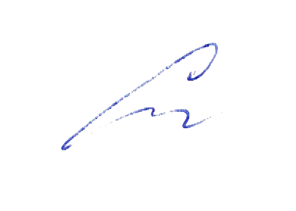 «31» августа 2020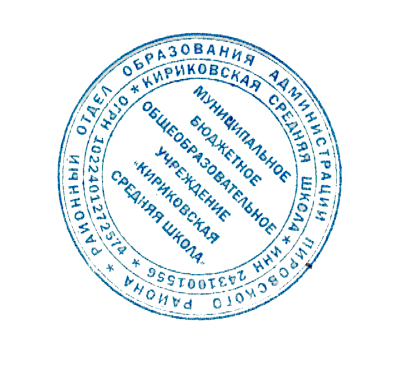 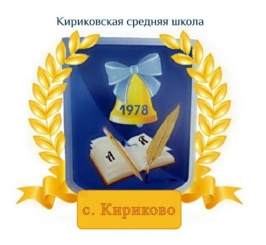 УТВЕРЖДАЮ:Директор муниципального бюджетного общеобразовательного учреждения «Кириковская средняя школа»_________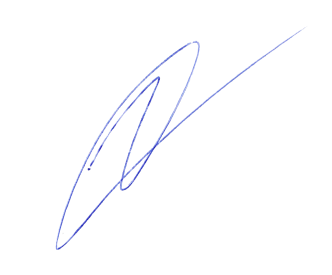 Ивченко О.В.«31» августа 2020 года№п\пНазвание  разделаКоличество часов1.Введение12.Цивилизации Древнего мира  и раннего средневековья73.Древняя Русь104. Западная Европа в XIV-XV веках45.Российское государство в XIV-XVII веках106.Запад в новое время77.Российская империя в XVIII веке58.Запад в XIX веке. Становление индустриальной цивилизации89.Россия на пути модернизации910Культура XIX века511Итоговое повторение212Резерв2Итого:70 часов№Тема урокаКоличество часовДата1Вводный урок. Россия и мировая история - две точки отсчета104.09.20г.2-3Древний Восток и античный мир207.09.20 г.11.09.20г.4Рождение европейской средневековой цивилизации114.09.20г.5Страны Западной Европы в раннее Средневековье118.09.20г.6Византийская империя и восточнохристианский мир121.09.20г.7Исламский мир125.09.20г.8Повторительно-обобщающий урок128.09.20г.9Народы Восточной Европы102.10.20г.10Восточные славяне в древности105.10.20г.11Возникновение Древнерусского государства. Крещение Руси109.10.20г.12Государство и общество112.10.20г.13Церковь и культура116.10.20г.14Раздробленность Руси119.10.20г.15-16Русь между Востоком и Западом223.10.20г.02.11.20г.17Повторительно-обобщающий урок109.11.20г.18Семинарское занятие «Мировые религии» и «мировая культура»113.11.20 г.19Экономическое и политическое развитие116.11.20г.20Взаимодействие средневековых цивилизаций120.11.20г.21Культура средневекового Запада123.11.20г.22Повторительно-обобщающий урок127.11.20г.23-24Москва во главе объединения русских земель230.11.20г.04.12.20 г.25Россия: третье православное царство107.12.20г.26Кризис государства и общества. Смутное время111.12.20г.27Последствия Смуты114.12.20г.28Становление самодержавия Романовых118.12.20г.29Начало формирования многонационального государства 121.12.20г.30Русская культура125.12.20г.31Повторительно-обобщающий урок111.01.21г.32Сем.зан. «Особенности политического строя и духовной жизни России» 115.01.21г.33Европа в начале Нового времени118.01.21г.34Государство и общество стран Западной Европы в 17 веке122.01.21г.35Эпоха Просвещения125.01.21г.36Революции 18 столетия129.01.21г.37Тенденции развития европейской культуры 16 -18 вв101.02.21г.38Повторительно-обобщающий урок105.02.21г.39Власть и общество108.02.21г.40Социально-экономическое развитие страны112.02.21г.41Расширение территории государства115.02.21г.42Образование, наука и культура.119.02.21г.43Повторительно-обобщающий урок122.02.21г.44Эпоха наполеоновских войн126.02.21г.45Промышленный переворот и страны индустриального Запада101.03.21г.46Революции и реформы 1860-1870г.г105.03.21г.47Идейные течения и политические партии112.03.21г.48Колониальные империи115.03.21г.49Особенности развития стран Запада во второй половине 19 века119.03.21г.50Повторительно-обобщающий урок129.03.21г.51Российское государство в первой половине 19 века.102.04.21г.52Общественная жизнь в первой половине 19 века105.04.21г.53Реформы 1860 - 1870-х гг.109.04.21г.54Общественное движение в России во второй половине 19 века112.04.21г.55Россия – многонациональная империя116.04.21г.56Россия на пути модернизации119.04.21г.57Культура 19 века123.04.21г.58-59Научно – технический прогресс и общество226.04.21г.30.04.21г.60Мировая литература и художественная культура 107.05.21г.61Культура России в 19 веке117.05.21г.62Промежуточная аттестация в форме исследовательской работы121.05.21г.63Особенности развития мировой культуры в 19 веке124.05.21г.64Урок повторение128.05.21г.65Промежуточная аттестация166-70Россия и мир с древнейших времен до конца 19 века. Итоговые уроки по курсу 10 класса5